Misure a favore del CommercioIn questi giorni l'Amministrazione Comunale sta portando avanti alcune azioni in ambito economico, per contrastare i danni causati dal fenomeno del Covid-19 garantendo sempre il rispetto dei provvedimenti in materia di sicurezza personale.Gli interventi mirano a fornire strumenti in più per i commercianti e per i cittadini, in questa fase 2, attivando una serie di iniziative, che ci auguriamo possano fungere anche da sperimentazione per un nuovo futuro della comunità cittadina.Preso atto che alcune attività vedranno la loro riapertura il 18 Maggio ed altre dal 1° Giugno abbiamo avviato due azioni.PEDONALIZZAZIONE E SOSPENSIONE TASSA TOSAPCon il primo intervento vogliamo organizzare nuovi spazi pedonali, affinché gli esercenti possano estendere la loro ricezione ai clienti, sempre in considerazione di quelle che sono le attuali norme in materia di sicurezza sul lavoro e in relazione al Covid-19, incaricando gli Uffici per identificare tratti stradali che possano essere pedonalizzati. Le pedonalizzazioni saranno disposte nei fine settimana dal Venerdì alla Domenica, dal tardo pomeriggio per tutta la sera. Le nuove occupazioni non vedranno applicata la TOSAP (Tassa occupazione suolo pubblico) verso i commercianti esistenti ma anche verso chi vorrà aprire una nuova attività. Non vogliamo creare una preoccupazione per un'ulteriore tassa da far gravare sui commercianti e al contempo migliorare il caos che le limitazioni degli orari di apertura possono creare.LIQUIDITA’Sappiamo bene che nella chiusura forzata di questi mesi, i commercianti non ha visto il blocco delle spese fisse per la gestione delle strutture, pertanto preventivamente abbiamo istituito un Fondo Economico Comunale di 200.000€ derivati da una lungimirante variazione in bilancio approvata in giunta all'inizio della pandemia. I 200.000€ saranno destinati al sostegno di:1.000€ per i proprietari delle mura o i comodatari (chi non ha spese relative ad un contratto di locazione per la propria azienda o impresa). 2.000€ per quelli che devono sostenere i costi di una locazione di natura commerciale (chi paga l'affitto per la propria attività).Inoltre questo fondo è aperto, nel senso che può essere finanziato di ulteriori risorse economiche, che andremo a chiedere agli Enti sovracomunali (Regione Lazio, Città Metropolitana) per far in modo che i circa 130 progetti che abbiamo in cantiere possano essere realizzati.
Pensiamo di dare priorità a quelle categorie che riapriranno dal 1°Giugno poiché restando più tempo chiusi, con le spese fisse e i mancati introiti, questi abbiano bisogno di un aiuto maggiore.NETWORK E FORMAZIONEIl Fondo Economico Comunale servirà anche a favorire progetti di rilancio commerciale che guardano al mondo dei network e della formazione, consentendoci una prima azione in attesa delle misure che la Regione Lazio vorrà mettere in campo. Inoltre l'Amministrazione metterà a disposizione dei corsi di formazione professionale:Corsi sulla sicurezza del lavoro, salute dei lavoratori e dei fruitori delle attività commercialiCorsi sulla comprensione e ingresso nel mondo del commercio online (E-Commerce).CONCLUDENDO
E' un inizio, ma quello che è importante è non rimanere fermi.Le crisi sono lette sempre in modi differenti, guardiamola come un’opportunità comune di rinascita.
Quando dicevamo che c’è bisogno di tutti, c’è veramente bisogno di tutti!
Da un lato, l'imprenditore che prende coraggio e vuole ricominciare, nonostante questo periodo fermo e dall’altro una comunità che attivamente contribuisce al rilancio e a rivivere gli spazi del territorio che spesso vengono vissuti "mordi e fuggi".
Possiamo fare tanto con quel poco che abbiamo mettendolo a disposizione di tutti i Cittadini.
Speriamo di trovare ulteriori fondi e di veder rifiorire questa nostra stupenda comunità.Non molliamo!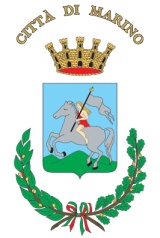                                 Comune di Marino                Città metropolitana di Roma Capitale